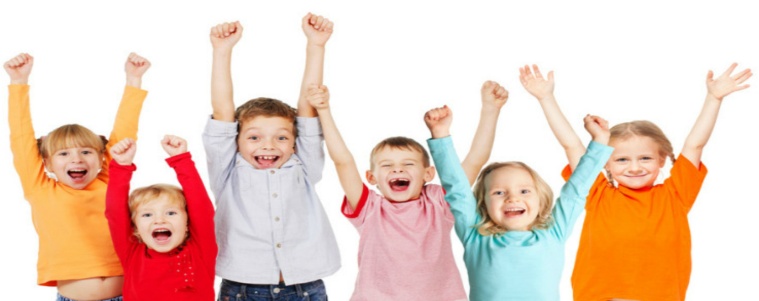 Признаки употребления наркотиков:- специфический запах из рта;- замедленная и (или) смазанная речь;- повышенный аппетит, сухость во рту, жажда или наоборот потеря аппетита; - следы от уколов, порезы, синяки;- ленивость, изворотливость;- капсулы, таблетки, емкости, лекарства без назначения врача;- пластиковые бутылки, жестяные банки, пакеты с неизвестным содержимым и иные курительные приспособления;- бледность, повышение температуры, учащенный пульс;- уходы из дома, позднее возвращение;- прогулы в школе, снижение успеваемости;- болезненная реакция не критику;- частая и резкая смена настроения;- новые «подозрительные» знакомые;- пропажа из дома ценностей, денег. Кунгурская городская прокуратураЕли вы подозреваете, что ваш ребенок употребляет накотики:  Постарайтесь спокойно поговорить с ребенком, не пугайте и не угрожайте. Выслушайте ребенка, постарайтесь определить какую помощь вы можете ему оказать;           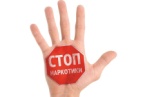   Срочно обратитесь вк врачу. Помните,  чем раньше вы обратитесь за помощью, тем больше шансов на то, что помощь будет эффективна;   Не верьте словам ребенка о самостоятельном отказе от наркотиков;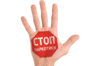    Будьте внимательны к ребенку, выслушайте его точку зрения, уделяйте внимание его взглядам и чувствам, дружите с его друзьями;    Подавайте положительный пример;   Проводите время вместе, найдите общее занятие, ведь для ребенка важно иметь интересы, которые будут самым действенным средством защиты от наркотиков